 2023 HEATH SOCCER CAMPJune 5th - June 8th, 20232021 Boys State Finalist; 2019 Girls Regional Finalist The Heath Soccer Camp will give our future Hawks instruction designed to develop skills in coordination, passing, shooting, technical and tactical play. Campers will be able to display these skills in a fun and competitive atmosphere through mini-games and scrimmages.Under the direction of the Heath Hawks varsity coaching staff and former Heath Soccer PlayersSessions: 	June 5th – June 8th     for Incoming K-5th Graders 9:00 AM – 11:00 AMJune 5th – June 8th   for Incoming 6th-9th Graders 11:30 AM - 1:30 PMLocation:	RHHS Soccer Stadium	Cost:		 $100 Payment Received Before May 26th; $125 Payment Received after May 26thEarly Registration Includes a Hawk camp t-shirtChecks should be made payable to:  Heath Soccer CampsCampers need to bring athletic shoes/cleats, a ball and shin guards, if possible.  Please also send water and have your child’s name on everything. Register online using this QR Code: 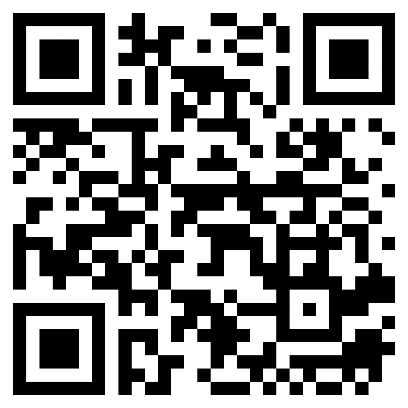 You can mail registration and payment to:				Heath Soccer Camps				208 Dwyer Ct				Heath, Texas 75032Or You can pay on the first day of Camp!Or PAY NOW with Zelle to– HeathSoccerCampsOr PAY NOW with Venmo to- @HeathSoccerAcademyPlease put your camper’s name in the subject lineMake checks payable to:  Heath Soccer Camps *RISD Approved Camp *Scholarships and sibling discounts available to select campersREGISTRATION FORMNAME:_______________________________________________________________________ADDRESS:____________________________________________________________________GRADE LEVEL FOR NEXT SCHOOL YEAR (2023/2024):__________________________________T-SHIRT SIZE (Circle One) - YS    YM    YL   YXL   AS   AM   AL   AXLEMERGENCY CONTACT INFORMATIONPARENT NAME:__________________________________________PARENT PHONE:_________________________________________LIABILITY RELEASERISD nor the camp or any individual supervising or assisting the camp will be liable for injuries, loss or damage.  The undersigned agrees that no liability will be asserted and hereby waives all such claims.PARENT’S SIGNATURE:______________________________________________________________________